ПОЛОЖЕНИЕ об организации итоговой аттестации слушателей при реализациидополнительных профессиональных программ повышения квалификации  в государственном областном бюджетном учреждении «Новгородский областной центр психолого-педагогической, медицинской и социальной помощи»Общие положения1.1. Настоящее Положение по организации итоговой аттестации слушателей при реализации дополнительных профессиональных программ повышения квалификации (далее – Положение) разработано в соответствии с Законом РФ «Об образовании», «Типовым положением об образовательном учреждении дополнительного профессионального образования (повышения квалификации) специалистов, утвержденным постановлением Правительства Российской Федерации от 26.06.1995 № 610 с учетом внесенных в него изменений и дополнений (Постановление Правительства РФ от 10.03.2000 № 213) и письмом Минобразования РФ от 21.11.2000 № 35-52-172 ик/35-29 «О рекомендациях по итоговой аттестации слушателей образовательных учреждений дополнительного профессионального образования», приказом Минобрнауки России от 01 июля 2013г № 499 «Об утверждении Порядка организации и осуществления образовательной деятельности по дополнительным профессиональным программам», Уставом государственного областного бюджетного учреждения «Новгородский областной центр психолого-педагогической, медицинской и социальной помощи» (далее – Центра).1.2. Итоговая аттестация проводится на основе принципов объективности и независимости оценки качества подготовки обучающихся (далее – слушатели).1.3. Итоговая аттестация является обязательной для слушателей, завершающих обучение по дополнительным профессиональным программам повышения квалификации (далее – ДПП).1.4. Оценка уровня профессиональной компетенции слушателей по программам дополнительного профессионального образования осуществляется по результатам итоговой аттестации.II.Общие требования к проведению итоговой аттестации по программам повышения квалификации.2.1. Реализация программ повышения квалификации завершается итоговой аттестацией в таких видах, как междисциплинарный экзамен, экзамен, зачет, защита реферата, защита итоговой аттестационной работы, защита проекта, тестирование, собеседование, опрос, «круглый стол», деловая игра или других видах, предусмотренных ДПП.2.2. Решение по результатам проведения итоговой аттестации слушателей оформляется ведомостью по видам итоговой аттестации (Приложение 1).2.3. Для проведения итоговой аттестации по программам повышения квалификации объемом 72 часа и более создается комиссия по итоговой аттестации. Персональный состав комиссии по итоговой аттестации по каждой программе повышения квалификации утверждается приказом директора.2.4. Слушатели, успешно прошедшие итоговую аттестацию, получают соответствующий документ о квалификации – удостоверение о повышении квалификации (Приложение 2).2.5. Слушатели, не прошедшие итоговую аттестацию или получившие на итоговой аттестации неудовлетворительные результаты, вправе пройти повторно итоговую аттестацию в сроки, определяемые Центром.2.6. Слушателям, не прошедшим итоговую аттестацию по уважительной причине (по медицинским показаниям или в других исключительных случаях, документально подтвержденных), предоставляется возможность пройти итоговую аттестацию без отчисления из Центра, в соответствии с медицинским заключением или другим документом, предъявленным слушателем, или с восстановлением на дату проведения итоговой аттестации. В случае если слушатель был направлен на обучение образовательной организацией, данный вопрос согласовывается с данной организацией.2.7. Слушателям, не прошедшим итоговую аттестацию или получившим на итоговой аттестации неудовлетворительные результаты, выдается справка об обучении или о периоде обучения по образцу, самостоятельно установленному Центром (Приложение 3).2.8. По результатам итоговой аттестации по программам повышения квалификации   слушатель имеет право подать письменное заявление об апелляции по вопросам, связанным с процедурой проведения итоговых аттестационных испытаний, не позднее следующего рабочего дня после объявления результатов итогового аттестационного испытания. Порядок рассмотрения апелляции Центр устанавливает самостоятельно.3. Состав комиссий по итоговой аттестации3.1. Состав комиссии по итоговой аттестации определяет директор Центра и утверждает приказом.3.2. Состав комиссии по итоговой аттестации по программам повышения квалификации формируется из числа профессорско-преподавательского состава Центра, административно-управленческого состава и специалистов Центра, компетентных в содержании программы, а также лиц, приглашенных из сторонних организаций, ведущих преподавателей и научных работников других образовательных организаций.3.3. В состав комиссии по итоговой аттестации по программам повышения квалификации входят не менее 2-х человек.3.4. Комиссию по итоговой аттестации по программам повышения квалификации возглавляет председатель.3.5. Председатель комиссии по итоговой аттестации по программам повышения квалификации назначается из числа профессорско-преподавательского или административно-управленческого состава Центра, компетентного в содержании программы.4. Порядок проведения итоговой аттестации слушателей по программам повышения квалификации4.1. К итоговой аттестации допускаются лица, прошедшие полный курс теоретического и практического обучения в соответствии с учебными программами, утвержденными в установленном порядке.4.2. Порядок проведения итоговой аттестации по программам повышения квалификации доводится до сведения слушателей организатором курсов при зачислении на обучение по ДПП.4.3. Результаты итоговой аттестации заносятся в ведомость итоговой аттестации председателем комиссии.4.4. Решение комиссии доводится до сведения слушателя.4.5. По результатам итоговой аттестации издается приказ Центра о выдаче документа о квалификации установленного образца (удостоверение о повышении квалификации).4.6. Настоящее Положение размещено на сайте Центра и доводится до каждого слушателя при зачислении на обучение по ДПП.Приложение 1Образцы форм ведомостей по видам итоговой аттестацииВедомость итоговой аттестации слушателей (экзамен) при реализации дополнительной профессиональной программы повышения квалификации ___________________________________________________________________________________(название программы)___________________________________________________________________________________Состав комиссии: ФИО председателя комиссии ________________________________________________________ФИО преподавателя _______________________________________________________________Ведомость итоговой аттестации слушателей (защита реферата,  защита итоговой аттестационной работы, проекта) при реализации дополнительной профессиональной программы повышения квалификации ___________________________________________________________________________________(название программы)___________________________________________________________________________________Состав комиссии: ФИО председателя комиссии ________________________________________________________ФИО преподавателя _______________________________________________________________Приложение № 2 Образец бланка удостоверения о повышении квалификации (лицевая сторона)Левая сторона                                                                                                                                               Правая сторонаОбразец бланка удостоверения о повышении квалификации (оборотная сторона)Левая сторона                                                                                                                                               Правая сторонаПриложение № 3СПРАВКА ОБ ОБУЧЕНИИ (периоде обучения) №Выдана ___________________________________________________________ Фамилия, имя, отчество__________________________________________________________________занимаемая должность__________________________________________________________________ __________________________________________________________________место работыв том, что он (а) обучался(лась) с_________________по___________________ в государственном областном бюджетном учреждении   «Новгородский областной центр психолого-педагогической, медицинской и социальной помощи» по программе ____________________________________________________________________________________________________________________________________ в объеме______часов. Отчислен(а) из НИРО ______________________________________________ (причина отчисления)__________________________________________________________________            Директор __________________       _______________                                                          Личная подпись            Расшифровка подписим.п.                         Организатор ________________    ________________                                                     Личная подпись          Расшифровка подписиCОГЛАСОВАНО педагогическим советомГОБУ НОЦППМСпротокол № 3 от 12.09.2016г       УТВЕРЖДЕНОприказом  ГОБУ  НОЦППМС№ 34  от 12.09.2016г № п/пФИО слушателя№ билетаОценкаФИО преподавателяПодпись№ п/пФИО слушателяТема реферата, итоговой работы, проектаОценкаФИО преподавателяПодписьЛицензия на ведение образовательной деятельности №_____ от ______________серия __________№________Государственное областное бюджетное учреждение «Новгородский областной центр психолого-педагогической, медицинской и социальной помощи»УДОСТОВЕРЕНИЕО ПОВЫШЕНИИ  КВАЛИФИКАЦИИУдостоверение является документомустановленного образца о повышении квалификацииРегистрационный номер  _________УДОСТОВЕРЕНИЕО ПОВЫШЕНИИ  КВАЛИФИКАЦИИНастоящее удостоверение выдано______________________________________________________________________в том, что он (а) с ______________________201____ г.    по   ____________________201____г.    прошел (прошла)    обучение   в  государственном     областном     бюджетном     учреждении «Новгородский областной центр психолого-педагогической, медицинской и социальной помощи» по программе __________________________________________________         _________________________________________________         _______________________________________________         _________________________________________________        в объеме _________________                 М.П.                 Директор     ________________                                            Секретарь    ________________   Великий Новгород       Год    20___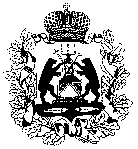 Департамент образования и молодежной политики Новгородской области Департамент образования и молодежной политики Новгородской области Департамент образования и молодежной политики Новгородской области Департамент образования и молодежной политики Новгородской области Государственное областное бюджетное  учреждение «Новгородский областной центр психолого-педагогической, медицинской и социальной помощи»(ГОБУ НОЦППМС)Государственное областное бюджетное  учреждение «Новгородский областной центр психолого-педагогической, медицинской и социальной помощи»(ГОБУ НОЦППМС)Государственное областное бюджетное  учреждение «Новгородский областной центр психолого-педагогической, медицинской и социальной помощи»(ГОБУ НОЦППМС)Государственное областное бюджетное  учреждение «Новгородский областной центр психолого-педагогической, медицинской и социальной помощи»(ГОБУ НОЦППМС)ул. Большая Конюшенная, д.7, г. Великий Новгород, 173001. Тел/ факс (8162) 77-22-80E-mail: pmss772280@yandex.ru ОКПО 70837567, ОГРН 1045300266868 
ИНН/КПП 5321096575/532101001ул. Большая Конюшенная, д.7, г. Великий Новгород, 173001. Тел/ факс (8162) 77-22-80E-mail: pmss772280@yandex.ru ОКПО 70837567, ОГРН 1045300266868 
ИНН/КПП 5321096575/532101001ул. Большая Конюшенная, д.7, г. Великий Новгород, 173001. Тел/ факс (8162) 77-22-80E-mail: pmss772280@yandex.ru ОКПО 70837567, ОГРН 1045300266868 
ИНН/КПП 5321096575/532101001ул. Большая Конюшенная, д.7, г. Великий Новгород, 173001. Тел/ факс (8162) 77-22-80E-mail: pmss772280@yandex.ru ОКПО 70837567, ОГРН 1045300266868 
ИНН/КПП 5321096575/532101001От  От  №на № от